BulletinThe Invercargill Parish of theMethodist Church of New Zealand.Te Hahi Weteriana o Aotearoa.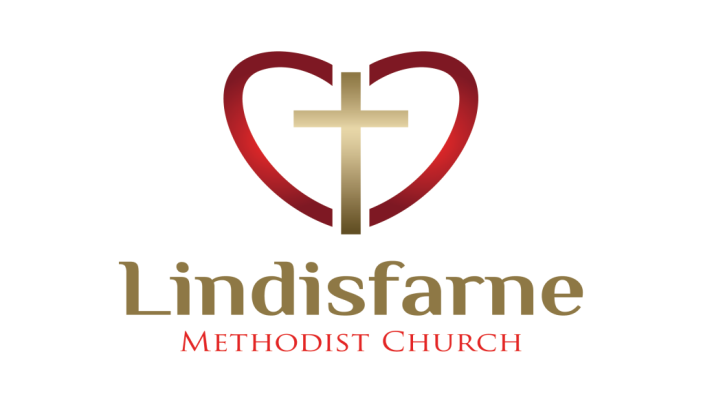 Lindisfarne Methodist Church, Worship and Community Centre.Phone    216-0281.e-mail: office@lindisfarne.org.nz         Website:  www.lindisfarne.org.nzSunday November 12th 201710.00am: Lindisfarne Service with Nicol Macfarlane.1.00pm: Tongan Service.1.00pm: Fijian Service.2.00pm: Peacehaven Service with Rev. Peter TaylorPrayer: Father, when life seems to throw us a curve, When we are unsettled, upset and unnerved, We pray for your wisdom to carry us through, When life is the hardest and when times are good.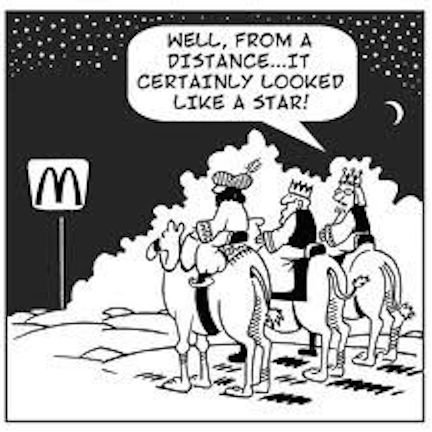 Anniversary Dinner- Saturday 18th November.Doors open 5.15 pm. Please be seated by 5.45 pm.Today is your last chance to buy your ticket.   See Margaret.Please let Janice McLeod know if you have special dietary requirements.Friday Club – this Friday 17th November at 4.30pm.Your help will be welcome with the meal (see Carol McKenzie)or with the children’s activity (see Margaret).Name TagsLately we have been blessed with several new members.  Clearly, name tags are very helpful for welcoming and conversing with them. So please wear a tag if you have a suitable one. We hope soon to have tags made for those who don't have one.Duties RosterThe new roster of duties will be constructed at the end of this month. If you did not get a blue sheet with the information about this last Sunday, please take a copy from the table in the foyer.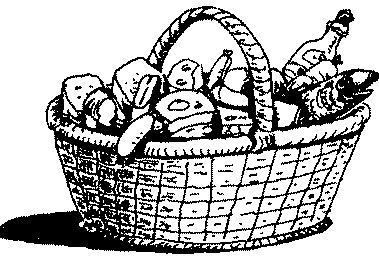 Christmas Hampers As usual we will be preparing Christmas hampers for families, as nominated by “our” schools, who would otherwise have a very lean Christmas.Your contributions of tinned fruit, biscuits, sweets, Christmas cake, pudding, soft drinks, etc or money will be very welcome.Food or money only please, no presents.ROSTER FOR SUNDAY DUTIESCENTRE DUTIESSOME INVERCARGILL PARISH KEY PERSONNEL Lindisfarne Calendar Lindisfarne Calendar Lindisfarne CalendarSunday 12th November10.00am10.00am1.00pm1.00pm2.00pm6.00pmLindisfarne Service with Nicol Macfarlane.Bluff  Communion Service with Rev. Peter Taylor.  Tongan Service.Fijian Service.Peacehaven Service with Rev. Peter Taylor.Private Booking.Monday 13th 3.30pm5.30pmStory Room.Girl Guiding New Zealand.Tuesday 14th9.30am3.30pmWild Things.Story Room.Wednesday 15th9.30am7.30pmFostering Kids.Choir Practice.Thursday 16th5.00pm7.00pmNZ Care.South City Choir Practice.Friday 17th4.30pm6.30pmFriday Club. (See notice opposite).Southland Alpine GroupSaturday 18th9.30am5.30pmCake Decorating.20th Anniversary Dinner.Sunday 19th November10.00am1.00pmLindisfarne Service with the Methodist Church President, the Reverend Prince Devanandan and with the Reverend Peter Taylor.Tongan Service.Remember the retiring collection today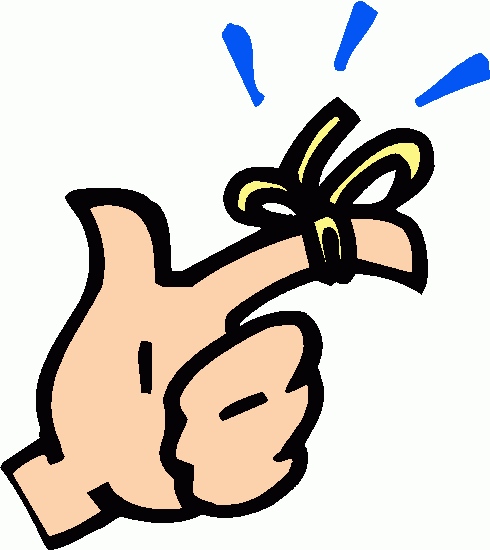 for Hospital Chaplaincy.SundayNovember 12thNovember 19thNovember 26thDecember 3rdDOOR ANDWELCOMEChris McDonaldTony WestonKeith and Carol McKenzieEvelyn and Neil CruickshankCam and Muriel McCullochVAN DRIVERBryon KingSharon TaylorIan FindlayEddie BremerFLOWERS Nicol MacfarlaneRaewyn BirssBetty SnellMags KellyMORNING TEAIta and Runi SafoleNicol Macfarlane Carol ChinpoyBeth Gibbs  Mags KellyBryon and Dorothy KingNOTICESMuriel McCullochNoeline CollieJudith StevensMuriel McCullochCRECHE                                  Carol McKenzieBeth GibbsAmanda HareSharon TaylorKIDS KLUBCarol McKenzieAnniversary ServiceCarol McKenzieTBAWEEK OFLAWNSSECURITYNovember 13th - November 19thNicol MacfarlaneRon TaylorNovember 20th - November 26thEddie BremerMargaret BrassNovember 27th - December 3rdFindlay CollieCam McCullochDecember 4th - December 10thBryon KingBryon KingMinister               Reverend Peter Taylor     216-0281  Minister               Reverend Peter Taylor     216-0281  Minister               Reverend Peter Taylor     216-0281  Minister               Reverend Peter Taylor     216-0281  Minister               Reverend Peter Taylor     216-0281                                              Parish Council Secretary       Carolyn Weston                                             Parish Council Secretary       Carolyn Weston                                             Parish Council Secretary       Carolyn Weston                                             Parish Council Secretary       Carolyn Weston                                             Parish Council Secretary       Carolyn Weston Parish StewardsNoeline Collie Muriel McCulloch Judith Stevens Noeline Collie Muriel McCulloch Judith Stevens Noeline Collie Muriel McCulloch Judith Stevens Noeline Collie Muriel McCulloch Judith Stevens Parish Council- Chairman    Reverend Peter TaylorParish Council- Chairman    Reverend Peter TaylorParish Council- Chairman    Reverend Peter TaylorParish Council- Chairman    Reverend Peter TaylorTreasurer  David Little   Parish Council- Congregational RepresentativesBookings                        Phone Office 216-0281Parish Council- Congregational RepresentativesBookings                        Phone Office 216-0281Parish Council- Congregational RepresentativesBookings                        Phone Office 216-0281Margaret Brass    Mags Kelly           Beverley Service  Margaret Brass    Mags Kelly           Beverley Service  Prayer Chain Co-ordinatorsPrayer Chain Co-ordinatorsJoan and Murray Farley.  Joan and Murray Farley.  Joan and Murray Farley.  Bulletin EditorsBulletin Editors Peter Lankshear       Margaret Brass         Peter Lankshear       Margaret Brass         Peter Lankshear       Margaret Brass        